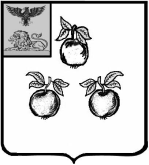 УПРАВЛЕНИЕ ОБРАЗОВАНИЯ АДМИНИСТРАЦИИ МУНИЦИПАЛЬНОГО РАЙОНА «КОРОЧАНСКИЙ РАЙОН»ПРИКАЗ« 28 »  декабря  2018 года                                                                      №1551 Об исполнении Порядка регистрации на участие  в итоговом собеседовании по русскому языку на территории Белгородской области в  2019  году 	На основании приказа департамента образования Белгородской области от 29 декабря 2018 года № 3353 «Об утверждении Порядка регистрации на участие в итоговом собеседовании по русскому языку на территории Белгородской области в 2019  году», с целью организации регистрации обучающихся, экстернов на участие в итоговом собеседовании по русскому языку как допуска к государственной итоговой аттестации по образовательным программам основного общего образования на территории Корочанского района  в 2019 году приказываю:Принять к исполнению  приказ департамента образования Белгородской области от 29 декабря 2018 года № 3353 «Об утверждении Порядка регистрации на участие в итоговом собеседовании по русскому языку на территории Белгородской области в 2019  году».Начальнику отдела общего, дошкольного и дополнительного образования управления образования Богодуховой Л.Е. ознакомить руководителей образовательных учреждений с приказом департамента образования Белгородской области от 29 декабря 2018 года № 3353 «Об утверждении Порядка регистрации на участие в итоговом собеседовании по русскому языку на территории Белгородской области в 2019  году».Начальнику отдела развития образования Литвиновой В.А. опубликовать сведения о сроках и местах подачи заявлений на сдачу итогового собеседования по русскому языку  на территории Белгородской области в 2019 году на официальном сайте управления образования в срок до 31 декабря 2018 года.Директорам муниципальных бюджетных  общеобразовательных учреждений: Ознакомить работников учреждения, обучающихся 9-х классов и их родителей с  Порядком регистрации обучающихся на участие в итоговом собеседовании по русскому языку  на территории Белгородской области в 2019  году (прилагается). Опубликовать сведения о сроках и месте подачи заявлений  на сдачу итогового собеседования по русскому языку на территории Белгородской области  в 2019 году на официальном сайте образовательного учреждения до 31 декабря 2018 года.Организовать регистрацию обучающихся, экстернов на участие в итоговом собеседовании по русскому языку в рамках допуска к государственной итоговой аттестации по образовательным программам основного общего образования в соответствии с утвержденным Порядком.    4. Контроль за исполнением данного приказа возложить на начальника отдела общего, дошкольного и дополнительного образования  управления  образования Богодухову Л.Е.Начальник  управления образования 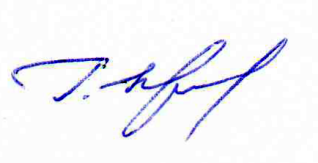 администрации  муниципального района «Корочанский район»                                                        Г. КрештельУтверждён приказом управления образования администрации муниципального района «Корочанский район»от 28 декабря 2018 года № 1551Порядок регистрации на участие в итоговом собеседовании по русскому языку на территории Белгородской области в 2019 годуОбщие положенияНастоящий Порядок регистрации на участие в итоговом собеседовании по русскому языку на территории Белгородской области в 2019 году разработан в соответствии с Федеральным законом Российской Федерации от 29 декабря 2012 г. № 273-ФЗ «Об образовании в Российской Федерации», приказом Министерства просвещения Российской Федерации и Федеральной службы по надзору в сфере образования и науки от 07 ноября 2018 года 
№ 189/1513 «Об утверждении Порядка проведения государственной итоговой аттестации по образовательным программам основного общего образования» (зарегистрирован Министерством юстиции Российской Федерации 10 декабря 2018 г., регистрационный № 52953).Порядок регистрации на участие в итоговом собеседовании по русскому языку на территории Белгородской области в 2019 году, которое проводится во вторую среду февраля текущего учебного года (далее – Порядок), устанавливает единые правила регистрации обучающихся, экстернов на участие в итоговом собеседовании по русскому языку в рамках допуска к государственной итоговой аттестации по образовательным программам основного общего образования (далее – ГИА-9) на территории Белгородской области в 2019 году.Порядок распространяется на имеющие государственную аккредитацию образовательные организации, реализующие основные образовательные программы основного общего образования, расположенные на территории Белгородской области, независимо от их организационно-правовой формы и подчинённости (далее - образовательные организации).Участники итогового собеседования по русскому языкуУчастниками итогового собеседования по русскому языку являются:обучающиеся образовательных организаций, в том числе иностранные граждане, лица без гражданства, беженцы и вынужденные переселенцы, освоившие образовательные программы основного общего образования в очной, очно-заочной или заочной формах, а также обучающиеся, осваивающие образовательные программы основного общего образования в специальных учебно-воспитательных учреждениях закрытого типа, в учреждениях, исполняющих наказание в виде лишения свободы (далее – обучающиеся);лица, осваивающие образовательные программы основного общего образования в форме семейного образования, либо лица, обучающиеся по не имеющим государственной аккредитации образовательным программам основного общего образования, подавшие заявление о прохождении экстерном ГИА-9 в организации, осуществляющей образовательную деятельность по имеющим государственную аккредитацию образовательным программам основного общего образования (далее - экстерны).Для обучающихся, экстернов с ограниченными возможностями здоровья, обучающихся, экстернов детей-инвалидов и инвалидов, а также лиц, обучающихся по состоянию здоровья на дому, в образовательных организациях, в том числе санаторно-курортных, в которых проводятся необходимые лечебные, реабилитационные и оздоровительные мероприятия для нуждающихся в длительном лечении, продолжительность итогового собеседования по русскому языку увеличивается на 30 минут.Организация регистрации на участие в итоговом собеседовании по русскому языкуДля участия в итоговом собеседовании по русскому языку обучающиеся подают заявления (приложение 1 к Порядку) в образовательные организации, в которых обучающиеся осваивают образовательные программы основного общего образования, а экстерны – в образовательную организацию по выбору экстерна. Указанные заявления подаются не позднее чем за две недели до начала проведения итогового собеседования по русскому языку.Заявления подаются участниками итогового собеседования по русскому языку лично на основании документов, удостоверяющих их личность, или их родителями (законными представителями) на основании документов, удостоверяющих их личность, или уполномоченными лицами на основании документов, удостоверяющих их личность, и оформленной в установленном порядке доверенности.Приложением к заявлению оформляется согласие на обработку персональных данных участников итогового собеседования по русскому языку (приложение 2 к Порядку). Согласие на обработку персональных данных несовершеннолетних лиц оформляют их родители (законные представители).Обучающиеся, экстерны с ограниченными возможностями здоровья при подаче заявления на участие в итоговом собеседовании по русскому языку предъявляют копию рекомендаций психолого-медико-педагогической комиссии, а обучающиеся, экстерны дети-инвалиды и инвалиды - оригинал или заверенную в установленном порядке копию справки, подтверждающей факт установления инвалидности, выданной федеральным государственным учреждением медико-социальной экспертизы.Администрация образовательной организации организует прием заявлений на участие в итоговом собеседовании по русскому языку. Каждое заявление подлежит регистрации в журнале регистрации заявлений участников итогового собеседования по русскому языку в день подачи заявления с присвоением входящего порядкового номера (приложение 3 к Порядку). На заявлении делается отметка о номере и дате его поступления, а также подпись лица, принявшего заявление.Заявление на участие в итоговом собеседовании по русскому языку подается в двух экземплярах. Один экземпляр возвращается заявителю с отметкой о регистрации.Журнал регистрации заявлений на участие в итоговом собеседовании по русскому языку вносится в номенклатуру дел образовательной организации.Лица, имеющие право доступа к базе данных информационной системы - функциональному модулю «Планирование ГИА-9», вносят данные об участниках итогового собеседования по русскому языку в соответствии с заявлениями с указанием даты проведения итогового собеседования по русскому языку и распределением по местам проведения итогового собеседования по русскому языку.Приложение 1к Порядку регистрации на участие в итоговом собеседовании по русскому языку на территории Белгородской области в 2019 годуЗаявление на участие в итоговом собеседовании по русскому языкуфамилияимяотчествоНаименование документа, удостоверяющего личность __________________________________________________________________________________Прошу зарегистрировать меня для участия в итоговом собеседовании по русскому языку для получения допуска к государственной итоговой аттестации по образовательным программам основного общего образования.Прошу при проведении итогового собеседования по русскому языку создать условия, учитывающие состояние здоровья, особенности психофизического развития, подтверждаемого:         Копией рекомендаций психолого-медико-педагогической комиссии        Оригиналом или заверенной в установленном порядке копией справки, подтверждающей факт установления инвалидности, выданной федеральным государственным учреждением медико-социальной экспертизыУказать дополнительные условия, учитывающие состояние здоровья, особенности психофизического развития       Увеличение продолжительности итогового собеседования по русскому языку на 30 минут (иные дополнительные условия/материально-техническое оснащение, учитывающие состояние здоровья, особенности психофизического развития, и др.)Согласие на обработку персональных данных прилагается.Подпись заявителя ______________/_______________________________(Ф.И.О.) «____» _____________ 20___ г.Контактный телефонРегистрационный номерПриложение 2к Порядку регистрации на участие в итоговом собеседовании по русскому языку на территории Белгородской области в 2019 годуСОГЛАСИЕ НА ОБРАБОТКУ ПЕРСОНАЛЬНЫХ ДАННЫХ Я, _______________________________________________________________________________,(ФИО)паспорт ___________ выдан ________________________________________________________,         (серия, номер)                                                                        (когда и кем выдан)адрес регистрации: ________________________________________________________________,даю свое согласие на обработку в____________________________________________________	(наименование образовательной организации)на обработку персональных данных_____________________________________ (указать кого), относящихся исключительно к перечисленным ниже категориям персональных данных: фамилия, имя, отчество; пол; дата рождения; тип документа, удостоверяющего личность; данные документа, удостоверяющего личность; гражданство; информация о результатах итогового собеседовании по русскому языку, информация об отнесении участника к категории лиц с ограниченными возможностями здоровья, детям-инвалидам, инвалидам.Я даю согласие на использование персональных данных исключительно в целях формирования федеральной информационной системы обеспечения проведения государственной итоговой аттестации обучающихся, освоивших основные образовательные программы основного общего и среднего общего образования, и приема граждан в образовательные организации для получения среднего профессионального и высшего образования (ФИС) и региональной информационной системы обеспечения проведения государственной итоговой аттестации обучающихся, освоивших основные образовательные программы основного общего и среднего общего образования (РИС), а также хранение данных об этих результатах на электронных носителях.Настоящее согласие предоставляется мной на осуществление действий в отношении персональных данных _____________________________________ (указать кого), которые необходимы для достижения вышеуказанных целей, включая (без ограничения) сбор, систематизацию, накопление, хранение, уточнение (обновление, изменение), использование, передачу третьим лицам для осуществления действий по обмену информацией (операторам ФИС и РИС), обезличивание, блокирование персональных данных, а также осуществление любых иных действий, предусмотренных действующим законодательством Российской Федерации.Я проинформирован, что ____________________________________________гарантирует                                                                                               (наименование организации)обработку персональных данных (указать кого) в соответствии с действующим законодательством Российской Федерации как неавтоматизированным, так и автоматизированным способами.Данное согласие действует до достижения целей обработки персональных данных или в течение срока хранения информации.Данное согласие может быть отозвано в любой момент по моему письменному заявлению. Я подтверждаю, что, давая такое согласие, я действую по собственной воле и в своих интересах."____" ___________ 201_ г.                  _________________ /_______________________/Подпись  		Расшифровка подписиПриложение 3к Порядку регистрации на участие в итоговом собеседовании по русскому языку на территории Белгородской области в 2019 годуЖурнал регистрации заявлений участников итогового собеседования по русскому языкув ________________________________________________________________(наименование образовательной организации)Руководителю образовательной организации__________________________Руководителю образовательной организации__________________________Руководителю образовательной организации__________________________Руководителю образовательной организации__________________________Руководителю образовательной организации__________________________Руководителю образовательной организации__________________________Руководителю образовательной организации__________________________Руководителю образовательной организации__________________________Руководителю образовательной организации__________________________Руководителю образовательной организации__________________________Руководителю образовательной организации__________________________Руководителю образовательной организации__________________________Руководителю образовательной организации__________________________Руководителю образовательной организации__________________________Руководителю образовательной организации__________________________Руководителю образовательной организации__________________________ЗаявлениеЗаявлениеЗаявлениеЗаявлениеЗаявлениеЗаявлениеЗаявлениеЗаявлениеЗаявлениеЗаявлениеЗаявлениеЗаявлениеЗаявлениеЗаявлениеЯ,Дата рождения:чч.мм.ггСерияНомерПол:МужскойЖенскийРегистрационный номерДата регистрацииФИО участника Документ, удостоверяющий личностьДокумент, удостоверяющий личностьДокумент, удостоверяющий личностьКатегория участникаДата сдачи Подпись Регистрационный номерДата регистрацииФИО участника Название документаСерия, номерКем и когда выданКатегория участникаДата сдачи Подпись 